муниципальное казенное специальное (коррекционное) образовательное  учреждение  для обучающихся, воспитанников с ограниченными возможностями здоровья «Специальная (коррекционная) общеобразовательная школа-интернат VIII вида № 95» .Нижний Новгород, ул.Мануфактурная д.15 тел. 246-42-15, 246-55-79Открытый урок по развитию  устной речина основе изученияпредметов и явленийокружающей действительности«Посуда. Уход за посудой.»3 Б  классПровелаучитель начальных классов Т.А..СелешковаНоябрь 2012 – 2013учебный годТема урока: «Посуда. Уход за посудой».Урок с использованием  коммуникативной технологии обучения.Тип урока: повторно - обобщающий.Цель: формирование обобщенного понятия посуда и уход за ней.Задачи:1. Обучающие:1.уточнить и конкретизировать представления детей о посуде.2.сформировать знания о классификации посуды и применять их в жизни.3.Обобщить знания об уходе за посудой с целью формирования жизненно важной компетенции учащихся.4.развивать словообразовательную функцию;5.составлять распространенное предложение;6.составлять описательный рассказ.2. Коррекционно-развивающие:7.коррекция мышления на основе упражнений в установлении логических связей;8.развитие памяти и внимание;9.формирование представление о речевом поведении.3. Воспитательные:10.воспитывать коммуникативную культуру учащихся;11.осознавать необходимость общения;12.развивать активность и самостоятельность общения в группах.Оборудование: картинки с изображением различной посуды; конверты с осколочными картинками; плакаты с этапами работы; выставка различных видов посуды; слайды.Ожидаемый результат:расширение знаний о разных видах посуды;развитие активности и самостоятельности в группах;оценка собственной деятельности.Ход урока.I. Организационный момент:Веселый зазвенел звонок,Давайте же начнем урок,Работать вместе будем,Всё важное обсудим.На урок к нам пришли гости, посмотрите на них, улыбнитесь им! Чтобы урок наш получился интересным и полезным, вы должны постараться показать свои знания, которые вы получили на уроках развития речи. Я думаю: у вас у всех все получится! 2.Введение в тему. Загадки.  Слайд 1- Отгадайте, загадки:Если хорошо заточен,Все легко он режет очень.Хлеб, картошку, свеклу, мясо,Рыбу, яблоки и масло. (Нож)Он пыхтит, как паровоз,Важно кверху держит нос.Пошумит, остепенится,Пригласит чайку напиться. (Чайник)Если я пуста бываю, Про тебя я забываю.Но когда несу еду,Мимо рта не пронесу. (Ложка)Длинная ручка у ложки большой,Себе я налью суп куриный с лапшой.Ею налью и борщ и окрошку,Её назовите, подумав немножко.      (Половник)Сладким сахаром полна, К чаю подаётся,Ты конечно догадался, Как она зовется. (Сахарница)Ребята, а как вы думаете, о чем сегодня на уроке пойдет речь?3. Сообщение темы урока.Давайте проверим, правильно ли вы предположили.- Расшифруйте загаданное слово.- Тема сегодняшнего урока «Посуда. Уход за посудой»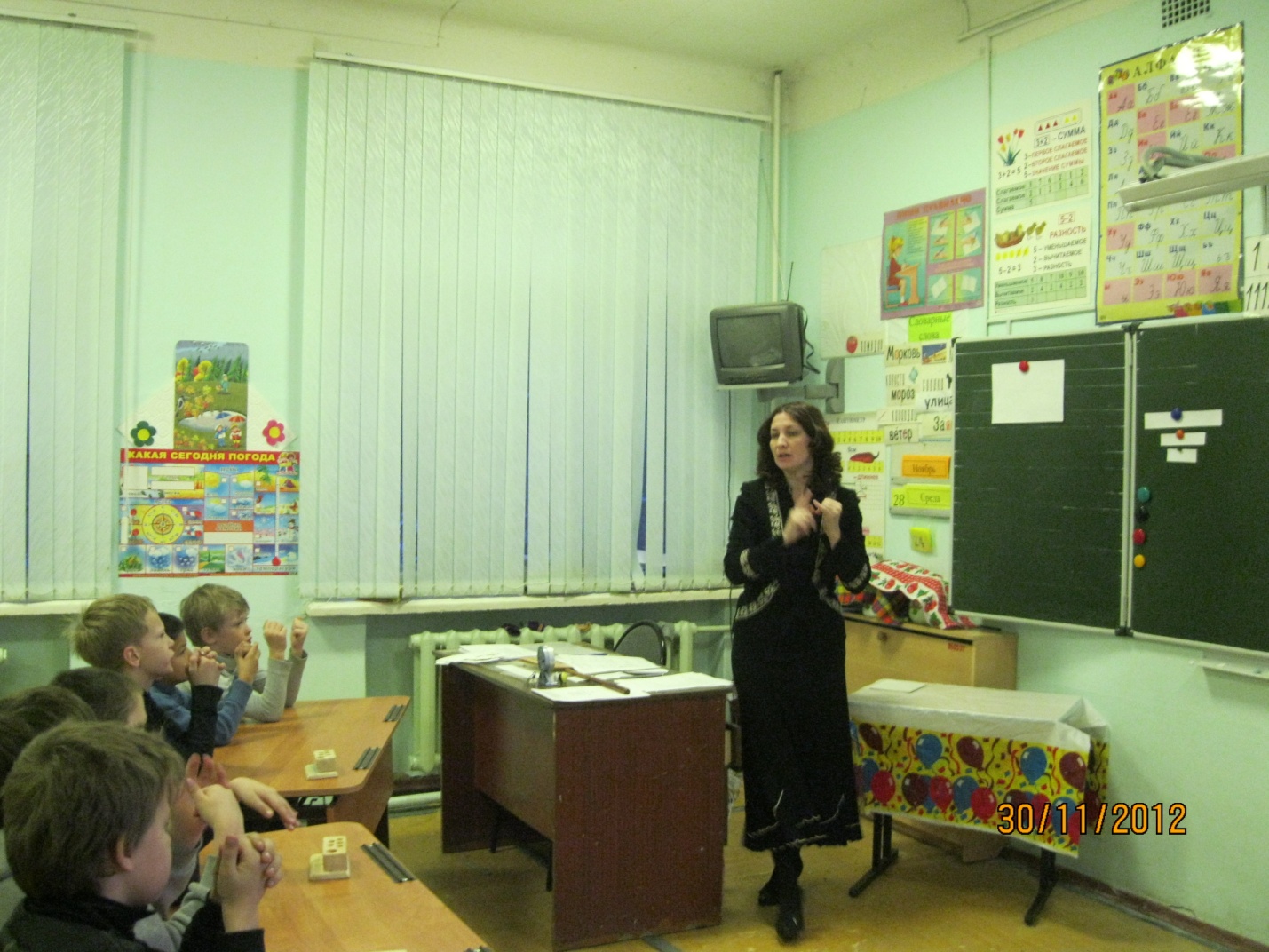 Сегодня на уроке мы должны уточнить знания о посуде, научиться делить ее по группам, ухаживать за ней. А главное - научиться применять эти знания в своей жизни!- Так что же такое посуда? (Посуда – это предметы, из которых пьют, едят, готовят пищу.)4. Актуализация опорных знаний. Слайд 21. – Какой посудой пользуются для приготовления пищи? (Кастрюлей, сковородой, …)
– Как называется эта посуда? (Кухонная).
– Какая еще посуда бывает? (Чашка, блюдце, сахарница, … – это чайная посуда).
– А как назовете глубокую тарелку, супницу, салатницу ..? (Столовая)
– Как называются приборы, которыми мы пользуемся при  приеме пищи? (Ложка, вилка, нож). Диалог сопровождается наглядностью.
– Какая посуда тебе нравиться? (Чистая, блестящая). Что надо делать, чтобы посуда была такой?Вывод: Какая бывает посуда?5. Работа в группах.- Сегодня, ребята, мы будем работать с вами в группах. В каждой группе у нас три человека. Это наши маленькие бригады, каждая бригада сидит за отдельным столом и будет стараться правильно выполнять каждое своё задание. Возьмитесь за руки! А дружно работать в бригаде нам поможет такое стихотворение:Дружная работа, дружная игра –Пусть отстанет кто-то – это ерунда.Правило простое в жизнь с собой возьмем.Мы помочь готовы товарищу во всем.- Желаю Вам сегодня трудиться дружно и помогать друг другу. Правило вывешивается на доску:Мы  помочь готовы товарищу во всем.-Упражнение в распознавание различных видов посуды. (1 группа-чайная посуда, 2 г.-кухонная,3г.- столовая). - Сейчас от каждой группы выйдет по одному человеку к доске.На доске три плаката: Столовая Чайная КухоннаяЧашка, сахарница, тарелка, салатница, сковородка, кастрюля, селедочницамиска, блюдце.- Ребята из первой бригады найдут чайную посуду- Ребята из второй бригады найдут кухонную посуду- Ребята из третьей бригады найдут столовую посудуА сейчас приготовьтесь рассказать о вашей посуде. Для чего она предназначена.(по 1 уч-ся от группы)Слайд3–  Посудой люди пользовались с древних времен. Сначала она была деревянной, глиняной. Потом изобрели различные материалы, и появилась стеклянная, металлическая, фарфоровая, пластмассовая … посуда.
Вывод: Из каких материалов делают посуду?6.Упражнение в распознавание материала, из которого делается посуда.– А сейчас узнаем, из какого материала чаще всего делают посуду. - Вопрос первой бригаде:- Скажите,  из чего сделаны стаканы? Как называется посуда из стекла? Вопрос 2 бригаде: - Из какого материала сделаны кастрюли? Как называется такая посуда? (металлическая)Вопрос 3 бригаде: - Из какого материала делают контейнеры для хранения продуктов ? Как называется такая посуда? (пластмассовая посуда)7. Слуховая гимнастика.- Послушайте моё задание: Опустите головки, глазки закройте.Послушайте звуки без остановки.Узнайте по звуку материал -Стекло, пластмасса или металл.Учитель стучит по посуде из различных материалов. Дети отгадывают по звуку материал, из которого сделана посуда. слайд4– Теперь я проверю, знаете ли вы части посуды. Сравнение разной по виду посуды (кастрюля, чайник, чайник для заварки, кружка, тарелка).
Словарь: Дно, донышко. Что значит «выпить до дна»? Ручка (работа над многозначностью слова «ручка»). Крышка. Носик. Отличие – по размеру, по форме, по цвету, материалу, по виду посуды.Вывод: Какие части посуды вы знаете?8. Работа с осколочной картинкой. - Каждая бригада получает конверт с осколочной картинкой и складывает её.– А сейчас каждая группа должна посовещаться и дать характеристику своему предмету. Для этого надо закончить предложения, которые даны на доске:Это – __________.У него (неё) есть_______________.Он (она) нужен (нужна) для ________________. 9. Физкультурная минутка.Я пыхчу, пыхчу, пыхчу,(Дети поднимают плечи)Больше греться не хочу(Поворот головы из стороны в сторону)Крышечка запрыгает, будто кто-то двигает.(Дети прыгают на месте)Вот уже кипит вода, значит, чай пить пора.(Наклоны головы вперед-назад)10. Игра "Что изменилось?"  (используется натур. посуда) Посмотрите и запомните, что стоит на столе. Закройте глаза. (Со стола убирается желтый чайник и ставится на его место красный чайник.) Откройте глаза. Что появилось на столе?- Красный чайник.- Чего не стало?- Желтого чайника.- Правильно. Посмотрите на стол еще раз, закройте глаза. (Со стола убирается сахарница и ставит на ее место молочник.) Откройте глаза. Что появилось на столе?- Зеленый молочник.- Чего не стало?- Синей сахарницы. - Молодцы! Вы были очень внимательными, похлопайте себе.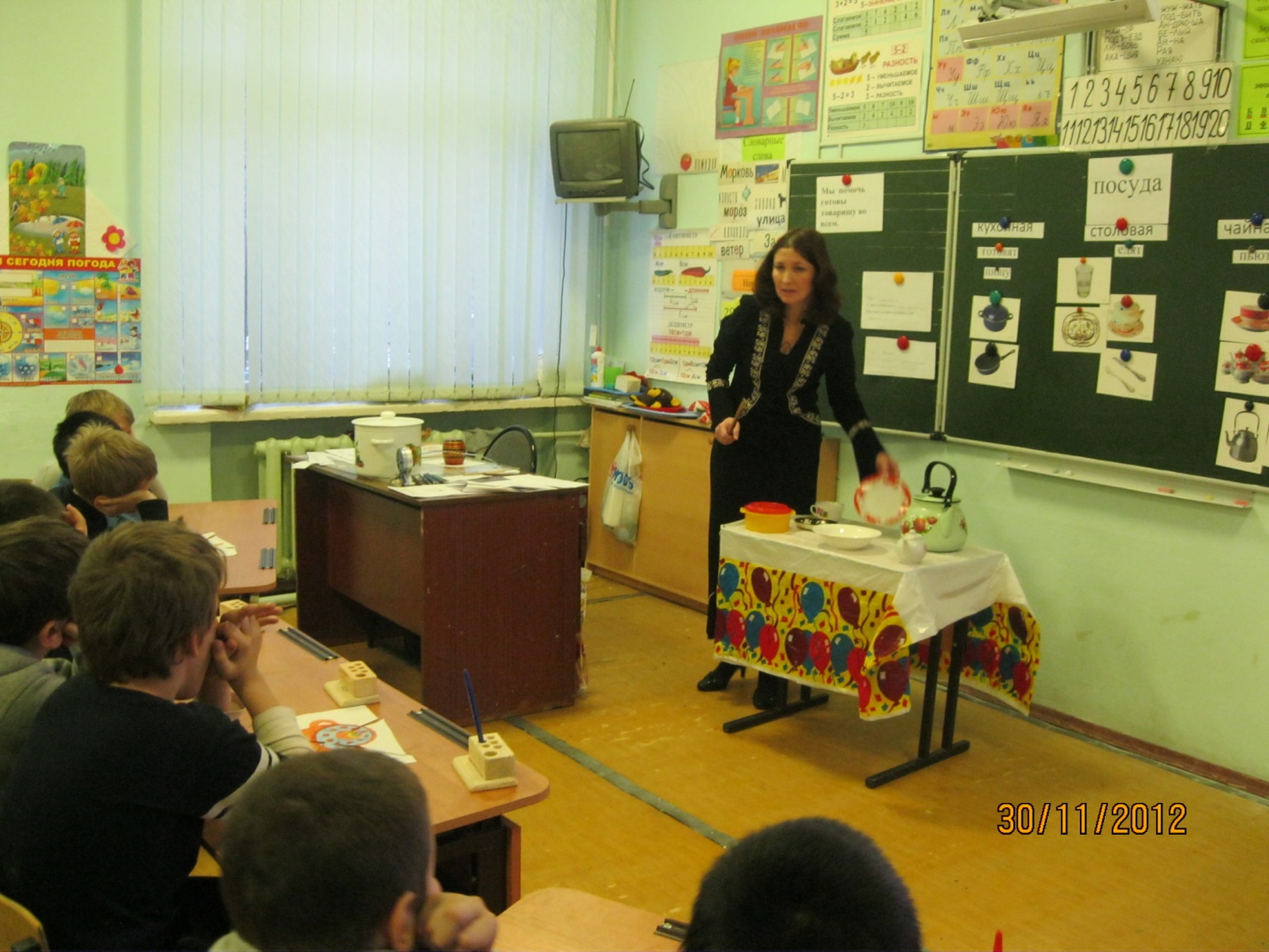 Пальчиковая гимнастика "Помощники". Дети приглашаются на ковер, им предлагается встать в кружок и сделать пальчиковую гимнастику. Раз, два, три, четыре, 	Попеременно ритмично ударяют кулачок об кулачок и хлопают в ладоши.Мы посуду перемыли: 	Одна ладонь скользит по другой.Чайник, чашку, ковшик, ложку	Загибают пальчики, по одному, на каждое название посудыИ большую поварешку.	Мы посуду перемыли, 	Одна ладонь скользит по другой.Только чашку мы разбили, 	Снова загибают пальчики.Ковшик тоже развалился, Нос у чайника отбился. 	Ложку мы чуть-чуть сломали. 	Попеременно ритмично ударяют кулачок об кулачок и Так мы маме помогали. 	хлопают в ладоши.11.Игра "Что лишнее?" На доску ставится 4 предметные картинки с изображениями посуды и игрушек.-Игра, в которую мы будем играть, называется "Что лишнее?" Что вы видите? Перечислите картинки.- Тарелка, кастрюля, мяч, стакан.- Что здесь лишнее и почему?- Лишний мяч. Он - игрушка.- А все остальное?- Посуда.- Правильно. Назовите следующие картинки. (Ставится на наборное полотно новый комплект: Кастрюля, сковородка, чайник , утятница).- Что лишнее и почему?- Лишняя тарелка. Из нее нельзя пить.- А из остальной посуды?- Можно пить.- Верно. Молодцы! Отрабатываются исключения по принципу назначения посуды (чайная, кухонная, столовая) -Чашка, стол, стакан, кружка.- Что здесь лишнее и почему?- Лишний стол. Он - мебель.- А все остальное?- Посуда.12. Составление загадок-описаний по образцу со зрительной опорой. Слайд5Приглашаю к себе группу детей и показываю каждому  предметную картинку так, чтобы другие дети ее не видели. Используется схема-опора по составлению описательного рассказа.- Посмотри на картинку, : Расскажи о предмете, не называя его. Что это? Какая она? Что на ней нарисовано? Для чего она нужна?Ребенок. Она белая, круглая. На ней нарисованы цветочки. Из нее едят суп. Что это?- Эта тарелка.- Молодец. Ты правильно составил(а) загадку. И ребята тоже молодцы. Быстро отгадали ее.Аналогично составляют загадки остальные дети. Оказываю им необходимую помощь.13. Знакомства с правилами мытья посуды. Слайд 6- Ребята, а что делают с посудой, после того, как поели. (Её моют).- Ребята для мытья посуды существуют определенные правила. На доске шесть плакатов.Расставьте в правильном порядке этапы мытья посуды. Каждая бригада на своем месте, посовещавшись, формирует последовательность мытья посуды из карточек. Затем один человек от бригады зачитывает получившуюся запись:                         Проверка на слайде- Молодцы, ребята, вы правильно  установили последовательность мытья посуды.14.Рефлексия. Тарелочки с оценкой: «Я похвалил бы себя за то…»15. Подведение итогов.- Ребята, вы сегодня молодцы! Вы дружно трудились и помогали друг другу. Домашнее  задание каждый из вас получит на карточках, которые надо будет вклеить в свои тетради.Кроссворд: Каждая бригада получают индивидуальную карточку.Образец индивидуальной карточки:Впиши, в клетки кроссворда название посуды и найди название блюда.Вилка, нож, тарелка, сковорода, чашка, ковш, кастрюля.523416ДОСУПА1 бригада2 бригада3 бригадачашкачайниккастрюляОчиститьВымытьПрополоскатьВысушитьУбрать